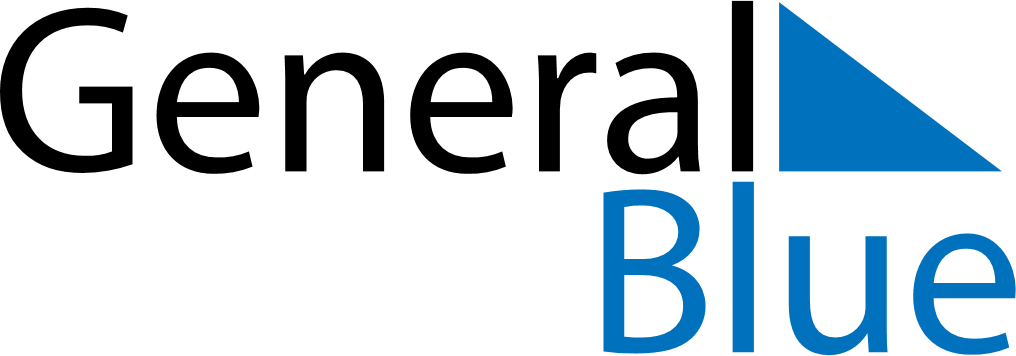 Brazil 2028 HolidaysBrazil 2028 HolidaysDATENAME OF HOLIDAYJanuary 1, 2028SaturdayNew Year’s DayFebruary 26, 2028SaturdayCarnivalApril 14, 2028FridayGood FridayApril 16, 2028SundayEaster SundayApril 21, 2028FridayTiradentes’ DayMay 1, 2028MondayLabour DayMay 14, 2028SundayMother’s DayJune 12, 2028MondayLovers’ DayJune 15, 2028ThursdayCorpus ChristiAugust 13, 2028SundayFather’s DaySeptember 7, 2028ThursdayIndependence DayOctober 1, 2028SundayElection DayOctober 12, 2028ThursdayOur Lady of AparecidaOctober 29, 2028SundayElection DayNovember 2, 2028ThursdayAll Souls’ DayNovember 15, 2028WednesdayRepublic DayDecember 24, 2028SundayChristmas EveDecember 25, 2028MondayChristmas DayDecember 31, 2028SundayNew Year’s Eve